Domovy pro osoby se zdravotním postiženímOleška-Kamenice, p.o.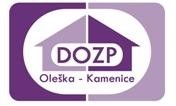 Stará Oleška 131, 405 02 DěčínIČO 47274522Zřizovatel: Ústecký kraj, Velká Hradební 3118/48, Ústí n. L.IČ: 47274522, bankovní spojení: ČS Děčín, a.s. č.ú.: 920802399/0800   tel./fax:  412555345, +420603110880, e-mail: vankova.d@dozpok.cz, www.dozp-oleska-kamenice.czAdresa poskytované služby: CHB DěčínKladenská 247/41Žerotínova 355/4440502 DěčínSQSS 3 a2-1 zjednodušená forma v piktogramechINFORMACE A POSTUP PŘI PODÁVÁNÍ ŽÁDOSTI1.  Stáhnete z našich webových stránek www.dozp-oleska-kamenice.cz „Žádost o poskytnutí sociální služby v CHB Děčín a „Vyjádření lékaře“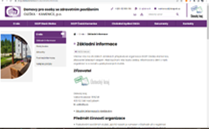 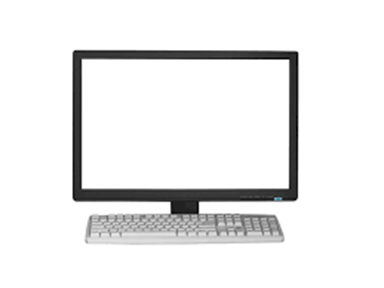 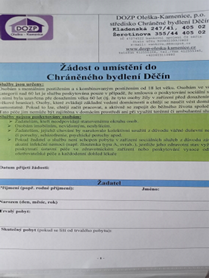 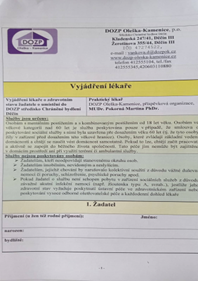 2. Zajdete ke svému lékaři a požádáte ho o vyplnění tiskopisu „Vyjádření lékaře“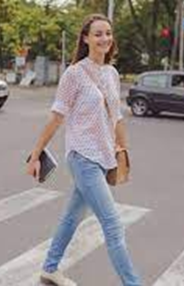 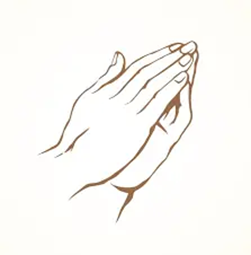 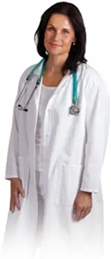      Zároveň požádáte o zprávu od psychiatra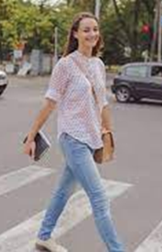 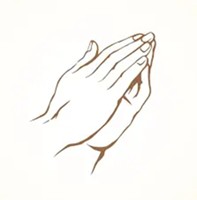 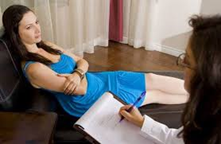 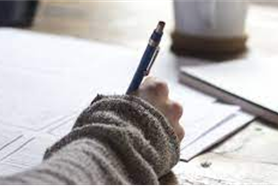 3. Vyplníte „Žádost o umístění do CHB Děčín“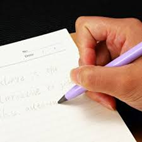 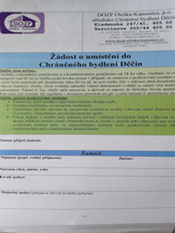 4. Všechny vyplněné dokumenty dáte do obálky a pošlete poštou na adresu níže uvedenou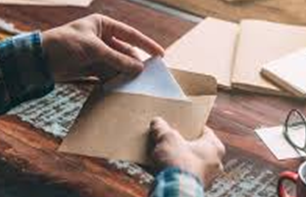                        Adresa:  Domovy pro osoby se zdravotním postižením Stará Oleška					příspěvková organizace					Stará Oleška 13140502 Děčín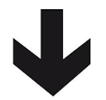 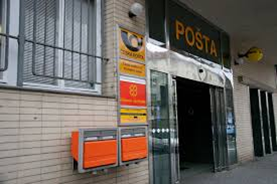 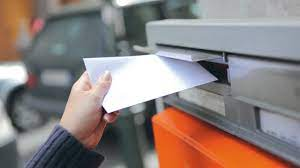 Formuláře máte možnost získat: stažením z webové stránky www.dozp-oleska-kamenice.cz na telefonním čísle sociálního pracovníka 731 104 506, kde máte možnost požádat o jejich zaslání tiskopisy můžete vyzvednou i osobně přímo v našem zařízení Podání žádosti do CHB Děčín Vyplněnou žádost můžete doručit osobně nebo zaslat na adresu:   	Domovy pro osoby se zdravotním postižením Oleška-Kamenice  	příspěvková organizace  	Stará Oleška 131  	405 02 Děčín Přijetí podané žádosti: Přijetí vyplněného formuláře žádosti administrativní pracovnice zapíše do podacího deníku, žádost opatří podacím razítkem organizace, kde je uvedeno datum doručení a převzetí žádosti, číslo jednací, počet listů, počet příloh.  Pokud je žádost doručena na organizaci osobně, je postup stejný. Zájemci o službu mohou být zároveň okamžitě poskytnuty veškeré informace týkající se sociální služby. Potřebné informace podá sociální pracovnice, ředitelka domova popřípadě její zástupce. Je-li žádost kompletní a zájemce spadá do cílové skupiny, je zařazen do pořadníku čekatelů o službu Zájemce je do 30-ti dnů od doručení žádosti písemně informován, zda byla jeho přihláška přijata a žádost je zařazena do pořadníku čekatelů na službu. V případě, že žadatele nebylo možno zařadit do pořadníku, je informován, z jakého důvodu a jaké podmínky je třeba splnit nebo jaké informace je třeba v žádosti doplnit, aby mohl být do pořadníku zařazenŽádost je buď zařazena do pořadníku nebo je žadateli vrácena současně s oznámením o odmítnutí žádosti z důvodu, které uvádí zákon č.108/2006 Sb. O sociálních službách, v platném znění – viz Pravidla odmítnutí zájemce o službuŽádosti jsou vyřizovány postupně dle pořadí v „Evidenci žadatelů“ dle bodového hodnocení a dle typu uvolněného lůžkaV případě shodného počtu bodů rozhoduje termín podání žádostiPokud je možné žádosti na pobyt již vyhovět (uvolnění místa), je zájemce o službu (případně po předchozí domluvě rodina, příbuzní, opatrovník apod.) o této skutečnosti telefonicky či písemně informován a vyzván k dalšímu jednáníTímto se ruší dokument ze dne 1.9.2015 Platnost a účinnost od 1. 5. 2022Vypracovala: 	Andrea Oliveriusová                          vedoucí PSS Schválila:  	Mgr. Dagmar Vaňková                   	ředitelka DOZP Oleška-Kamenice   	2 